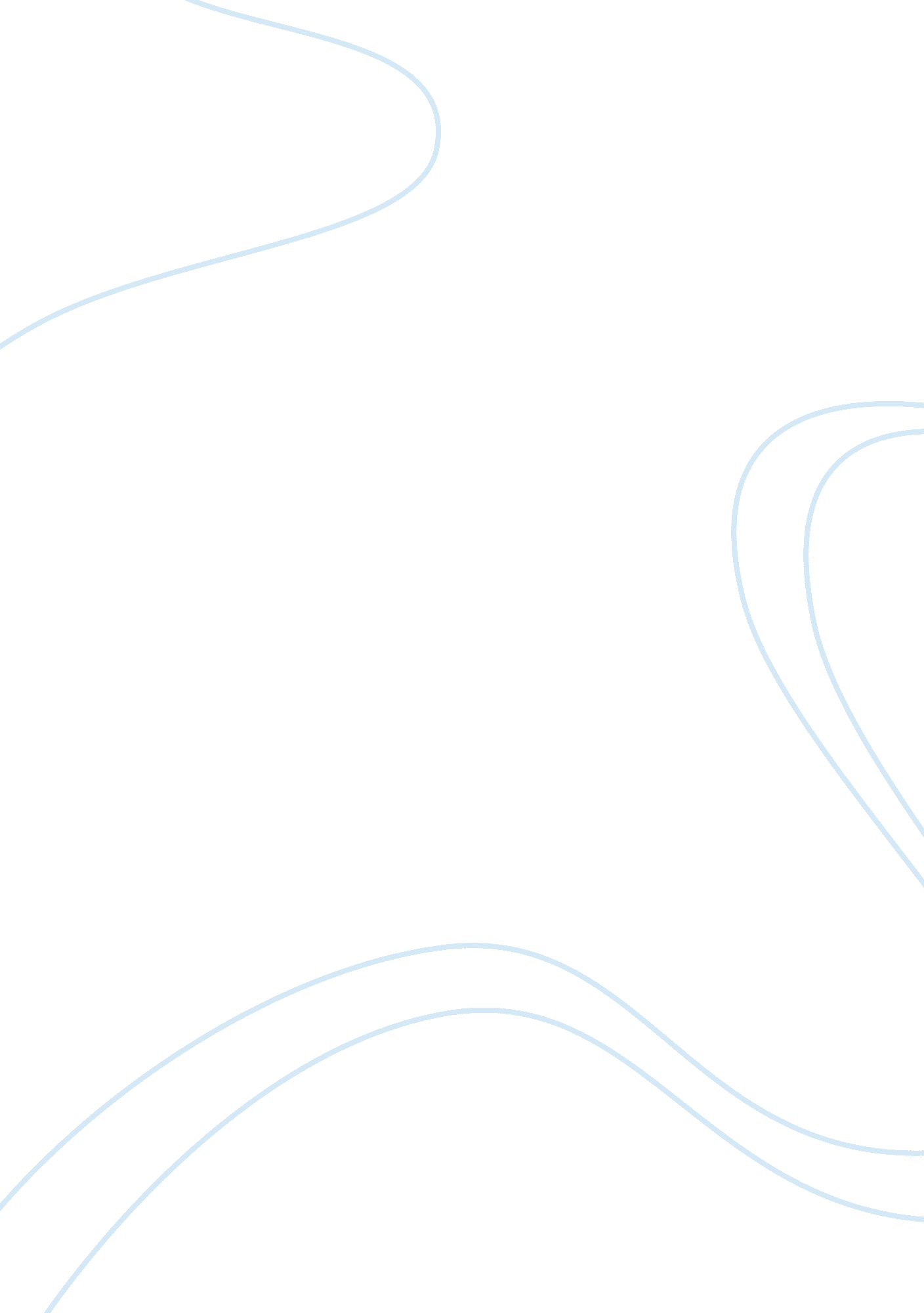 Myseelf college essay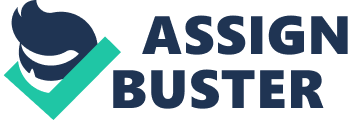 Week | Date | SUBJECT TO DRAW | SUGGESTED MEDIA OR STYLE | 1 | Aug 26 | Your favorite object | Pencil on painted page- in line, no shading | 2 | Sept 2 | A plant | Expressive style in black pen | 3 | Sept 9 | A pair of shoes | Colouring pencil- line only | 4 | Sept 16 | A cartoon/ animation character | Light pencil sketch, strong colouring pencil, black outline | 5 | Sept 23 | Something soft | Pencil- shaded | 6 | Sept 30 | Your favorite treat | Pen and paint | 7 | Oct 7 | Copy a famous painting (print and include the painting) | Paint | 8 | Oct 14 | Hallowe’en theme | Your own choice | 9 | Oct 21 | Paint a picture on your computer- something round in shape | Computer printout | 10 | Oct 28 | MIDTERM Something scary | Collage- use an old magazine or newspaper | 11 | Nov 4 | The best time I ever had | Red pen | 12 | Nov 11 | Something wooden | Watercolour pencils | 13 | Nov 18 | My Hero | Paint | 14 | Nov 25 | Illustrate a poem (not one on your English course- find one & include poem) | Colouring pencil and blue pen | 15 | Dec 2 | Collect and draw four different shapes of leaves | Paint and markers or colouring pencil | 16 | Dec 9 | Clothes drying | Pencil on painted page | 17 | Dec 16 | Christmas montage (found images with your own drawings and writings) | What ever you wish | 18 | Dec 23 | CHRISTMAS My favorite present and me with it | Cartoon style. Pen. | 19 | Dec 30 | CHRISTMAS Happiness to me is… …… | Any media | 20 | Jan 6 | My bedroom | Paper cutouts and drawing | 21 | Jan 13 | A vehicle | Markers and paint | 22 | Jan 20 |… 